MONDAY SCHEDULE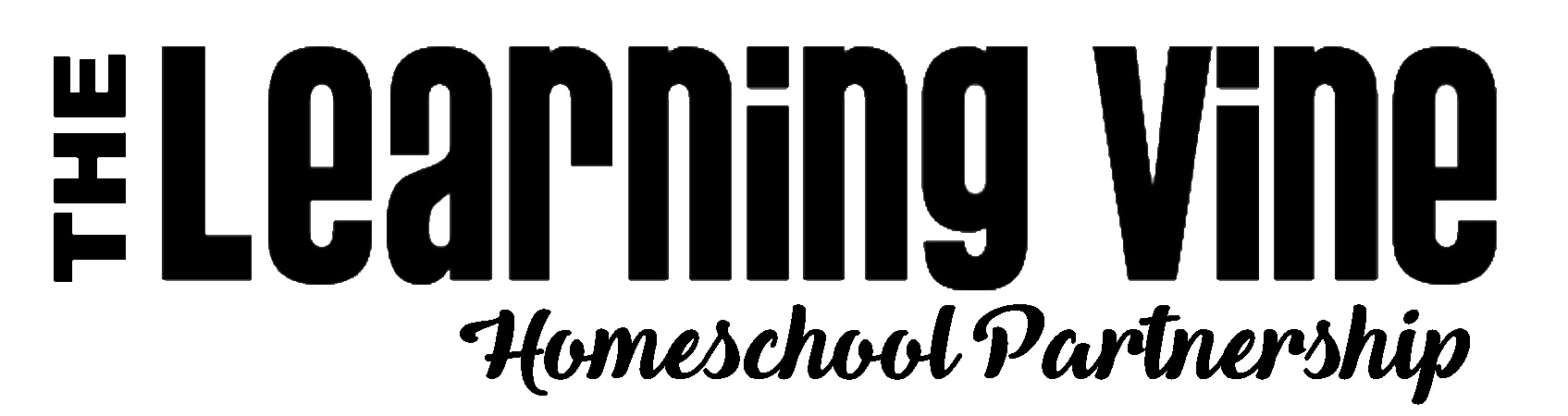 *Revised* 2019-2020**  Schedule is subject to change by the Learning Vine Administration  **ACADEMIC LABS					       			       		FRIDAY SCHEDULE 9:00 – 10:35 AM10:40 – 11:55 AM12pm-12:25 PM12:30-1:40 PM1:45-2:55 PMKINDERVINE/LA and Math 1Kristi AndersonKINDERVINE/LA and Math 1Kristi AndersonLUNCHLanguage Arts 2-3Kim WorkmanMath Foundations 2Denise MajewskiLUNCHDiscovering God’s WorldColleen WilliamsCreation ExplorationColleen WilliamsLanguage Arts 2-3Kim WorkmanMath Foundations 3-4Kim WorkmanLUNCHDiscovering God’s WorldColleen WilliamsCreation ExplorationColleen WilliamsLanguage Arts 4-5-6Faith BruckMath Foundations 3-4Kim WorkmanLUNCHDiscovering the Ancient WorldKim WorkmanScience Explorers 3-4Denise MajewskiLanguage Arts 4-5-6Faith BruckMath Foundations 5-6Tracy PeckLUNCHScience Explorers 5-6Denise MajewskiDiscovering AmericaKim WorkmanGRADE8:00-9:15 AM9:20-10:35 AM10:40-11:55 AM12-12:2512:30-1:40 PM1:45-2:55 PM7,8Exploring the Physical WorldDeb NavarroPre-AlgebraDeb NavarroLUNCHWestern CivilizationsDeb NavarroEnglish A/BTracy Bergacker9,10Spanish 2Vicki ThompsonBiologyAngie PrinsenHigh School EnglishFaith BruckLUNCHUS HistoryJulia PonceAlgebra 1Bernice Gulbro11,12Spanish 2Vicki ThompsonBiologyAngie PrinsenHigh School EnglishFaith BruckLUNCHUS HistoryJulia PonceAlgebra 2/Pre-CalculusDeb NavarroO HOUR1st HOUR2nd HOUR3rd HOUR4th HOUR5th HOUR8-8:55 AM9-9:55 AM10-10:55 AM11-11:55 AM12:12:25 PM12:30-1:25 PM1:30:2:25 PMPhysical WorldLabEnglish A/BLabPre-AlgebraLabLUNCHSpanish 2 LabHigh School English LabAlgebra 1 LabBiology LabLUNCHAlgebra 2/Pre-Calc LabLUNCH